19.11.2021 группа  1ТЭМ  2 пара дисциплина ОДБ.09 ХимияПреподаватель Романюта Маргарита ВадимовнаЗанятие № 11.Практическое занятие № 1Тема:  «Качественный анализ органических соединений. Решение расчетных задач»Цель: обобщить знания студентов по распознаванию органических веществ с помощью качественных реакций, повторить алгоритм решения химических задач.Задачи урока:ОбразовательныеЗакрепить теоретические навыки, полученные при изучении предыдущих тем.Уметь применять теоретические знания о качественных реакциях. Контролировать и корректировать умения извлекать информацию при наблюдении за химическим опытом.Продолжать формирование умений и навыков по решению химических задач.РазвивающиеРазвивать у студентов умения сравнивать и анализировать сведения, полученные в ходе практического занятияВоспитывающиеПродолжить формирование химической картины мира, материального единства на основе этих представлений (показывая многообразие органических соединений).                                                   План1. Качественная реакция на непредельные углеводороды.2. Качественная реакция на многоатомные спирты.3. Качественная реакция на фенол.4. Качественная реакция на альдегиды.5. Решение расчетных задач.Список литературы1. Рудзитис Г.Е. Химия. Основы общей химии. 10 класс: учебник для общеобразовательных учреждений: базовый уровень / Г. Е. Рудзитис, Ф.Г. Фельдман. – 14-е издание. – М.: Просвещение, 2012.2. Химия. 10 класс. Профильный уровень: учеб. для общеобразоват. учреждений/ В.В. Еремин, Н.Е. Кузьменко, В.В. Лунин и др. – М.: Дрофа, 2008. – 463 с.3. Химия. 11 класс. Профильный уровень: учеб. для общеобразоват. учреждений/ В.В. Еремин, Н.Е. Кузьменко, В.В. Лунин и др. – М.: Дрофа, 2010. – 462 с.4. Хомченко Г.П., Хомченко И.Г. Сборник задач по химии для поступающих в вузы. – 4-е изд. – М.: РИА «Новая волна»: Издатель Умеренков, 2012 – 278 Электронные ресурсы:https://chemege.ru/fenoly/https://himija-online.ru/organicheskaya-ximiya/fenol/fenoly.htmlhttp://examchemistry.com/content/lesson/orgveshestva/fenoly.htmlХод практического занятия1.Актуализация знаний. Дайте ответы на вопросы:1.1. Какие реакции называются качественными? 1.2. Что является признаком качественной реакции? 1.3. Приведите примеры качественных реакций из неорганической химии. 1.4. Когда используют качественные реакции?2. Качественные реакции в органической химии.2.1. Качественная реакция на непредельные углеводороды. 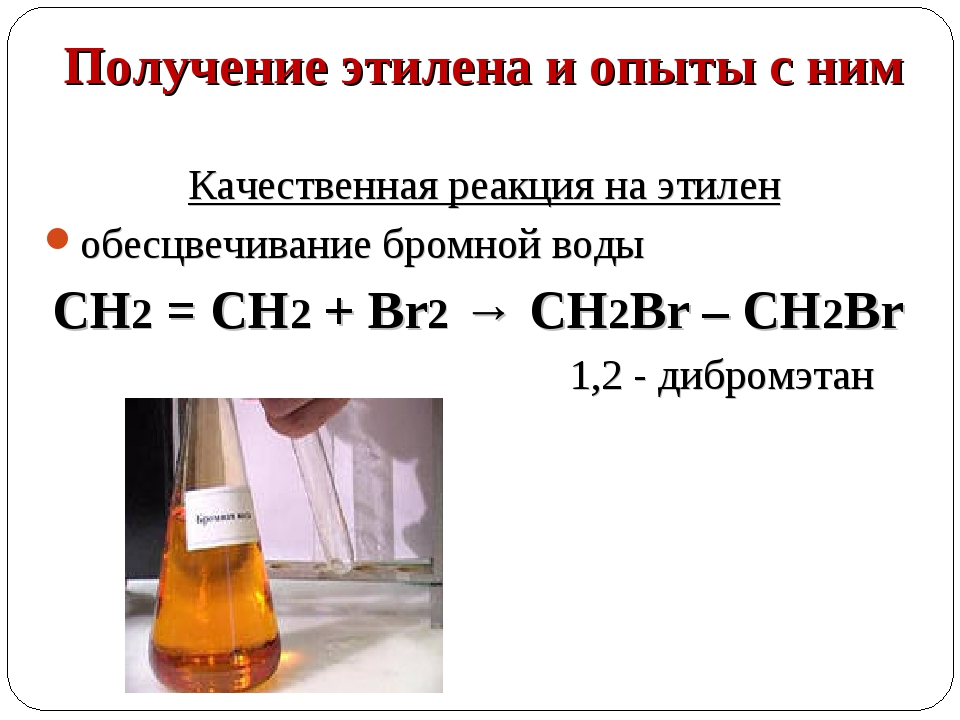 Опишите представленный на слайде химический опыт. Напишите уравнение химической реакции. Какие вещества являются продуктами реакции? Что происходит в результате реакции? 2.2. Качественная реакция на многоатомные спирты.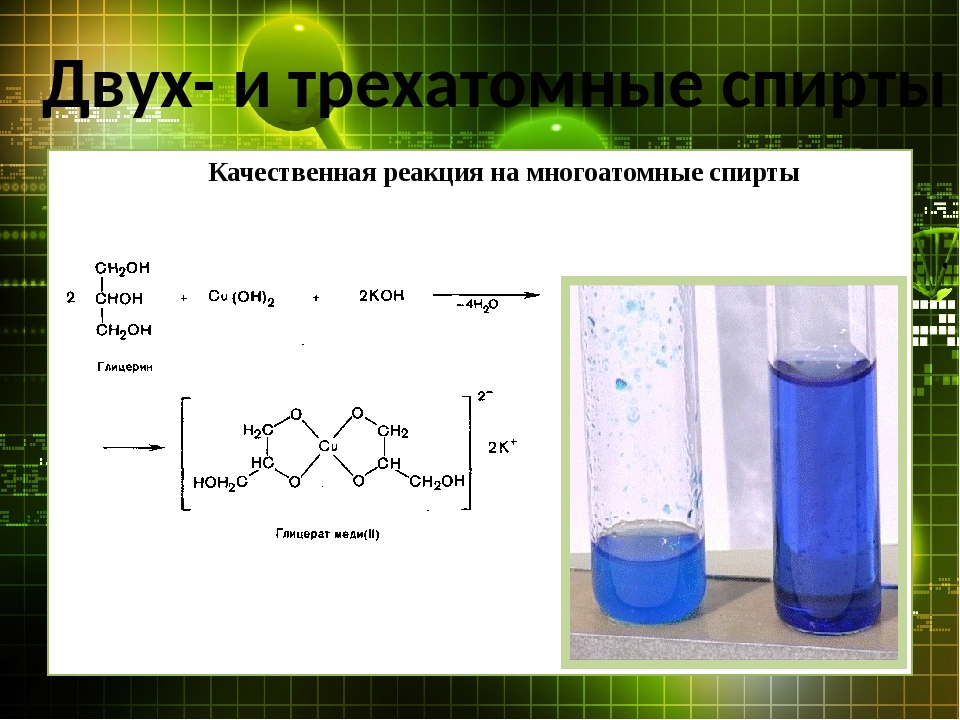 Опишите представленный на слайде химический опыт. Напишите уравнение химической реакции. Какие вещества являются продуктами реакции? Что происходит в результате реакции?2.3. Качественная реакция на фенол.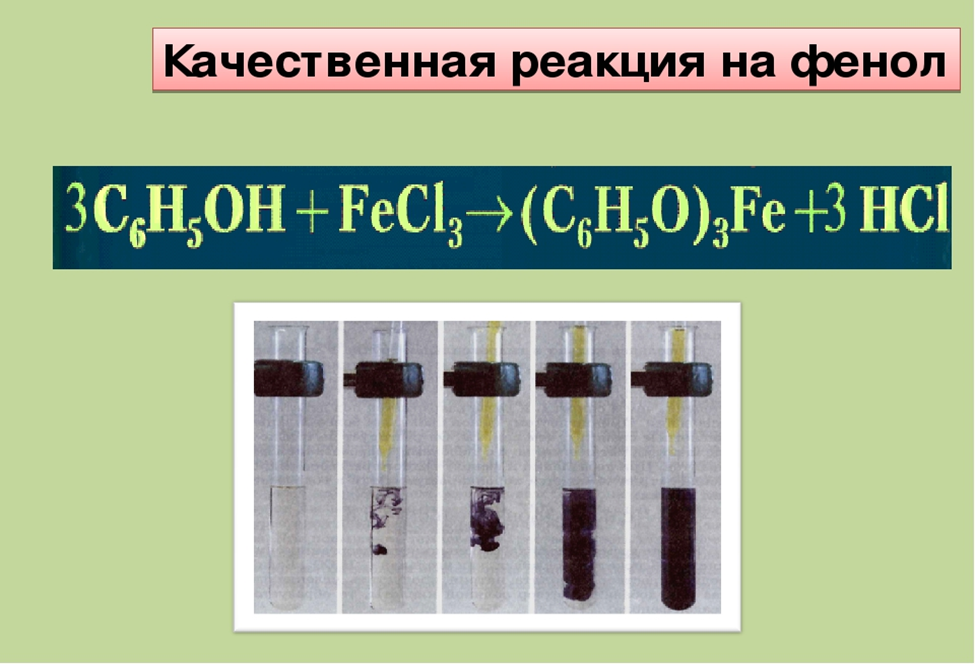 Опишите представленный на слайде химический опыт. Напишите уравнение химической реакции. Какие вещества являются продуктами реакции? Что происходит в результате реакции?2.4. Качественная реакция на альдегиды. 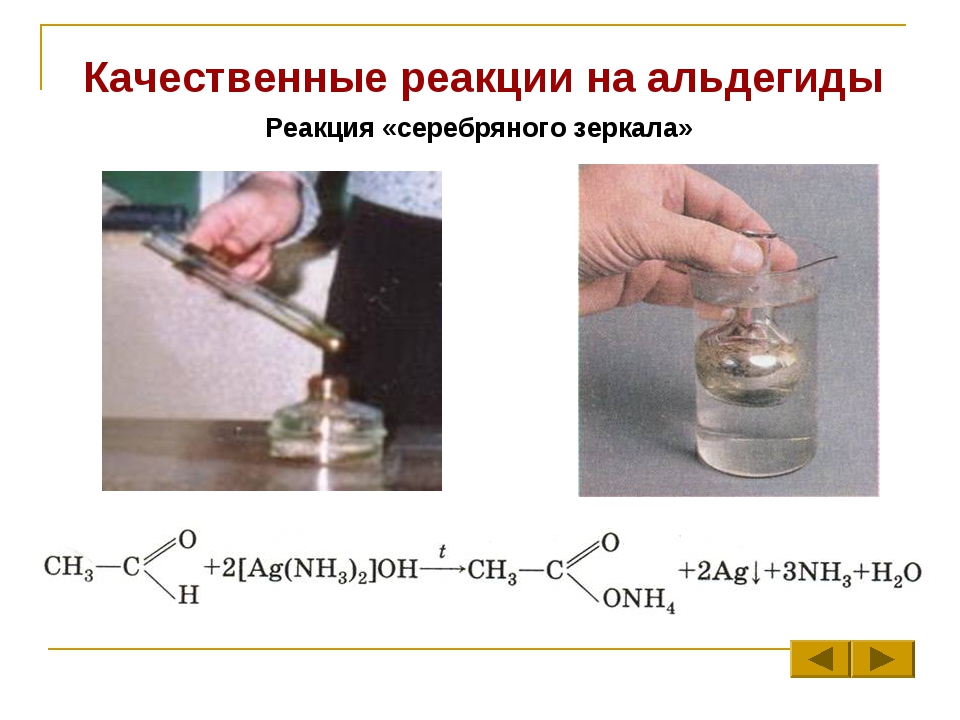 Опишите представленный на слайде химический опыт. Напишите уравнение химической реакции. Какие вещества являются продуктами реакции? Что происходит в результате реакции?3. Решение задач. Расчёты по химическим уравнениям.3.1. Металлический натрий массой 5,6 г добавили к 96% водному раствору этанола объемом 112,5 мл (0,8г/мл). Определите массовые доли веществ в растворе по окончании реакций.Решение:  Na - 5,6 гC2H5OH-  96%; 112мл; 0,8 г/мл.m(C2H5OH, р-р)=Vp=112,5.0,8=90(г); m(C2H5OH)=m(C2H5OH, р-р).w (C2H5OH)=90.0,96=86,4(г); n(C2H5OH)=m/M=86,4:46=1,8(моль).m(H2O)= m(C2H5OH, р-р)- m(C2H5OH)=90-86,4=3,6(г); n(H2O)= m/M=3,6:18=0,2(моль).n(Na)=m/M=5,6:23=0,24(моль).по условию 0,24моль 0,2моль2Na + 2H2O = 2NaOH + H2по уравнению 2моль 2мольизбыток недостатокпо условию 0,04 моль 1,8моль2Na + 2C2H5OH = 2C2H5ONa + H2по уравнению 0,04моль 0,04мольнедостаток избытокm(р-ра)=m(C2H5OH, р-р)+m(Na)-m(H2)=90+5,6-(0.02+0,1).2=95,36(г).Т.е. после реакции в растворе:m(C2H5OH)=n.M=1,76.46=80,96(г),w (C2H5OH)=m(C2H5OH) / m(р-ра)=80,96:95,36=0,85;m (C2H5ONa)= n.M=0,04.68=2,72(г),w(C2H5ONa)= m (C2H5ONa)/ m(р-ра)=2,72:95,36=0,03;w(NaOH)= 1- w (C2H5OH)- w(C2H5ONa)=1-0,85-0,03=0,12.3.2.В результате окисления 12,32г метанола и растворения образовавшегося альдегида в 224 мл воды был получен 3%-ный формалин. Определите массовую долю выхода продукта реакции.Решение: 224мл H2OCH3OH [O]CH2O12,32г 3%n(CH3OH)=m/M=12,32:32=0,385(моль);n(CH2O)= n(CH3OH)= 0,385(моль), т.к. число атомов одинаково.m(CH2O, теор.)=M n= 30.0,385=11,55(г)m(H2O)=Vp=224.1=224(г), w(H2O)=100-3=97(%)m(CH2O) – 3%, = x – 3%, = m(CH2O, прак.) =224.3:97= 6,93(г)m(H2O) – 97%.224 – 97%wвых.(CH2O)= m(CH2O,прак.)/ m(CH2O, теор.)= 6,93:11,55=0,6.3.3.Раствор какой концентрации получится, если после окисления 12,32г метанола полученный формальдегид (выход составил 60% от теоретически возможного) растворили в 224 мл воды?Решение:n(CH3OH)=m/M=12,32:32=0,385(моль);n(CH2O)= n(CH3OH)= 0,385(моль), т.к. число атомов одинаково.m(CH2O, теор.)=M n= 30.0,385=11,55(г);m(CH2O, прак.)= m(CH2O, теор.). wвых.(CH2O):100%=11,55.60:100=6,93(г);m(H2O)=Vp=224.1=224(г):m(р-ра)= m(CH2O, прак.)+ m(H2O)=6,93+224=230,93(г);w(CH2O)= m(CH2O, прак.): m(р-ра).100%=6,93:230,93.100=3(%).Домашнее задание. Дать письменные ответы.1.Как распознать растворы формальдегида, гексена, ацетальдегида, фенола и этиленгликоля.2. Тест по теме «Качественные реакции на органические вещества».1. Глицерин в водном растворе можно обнаружить с помощью1) хлорной извести        3) гидроксида меди(II)2) хлорида железа (III)   4) гидроксида натрия2. Свежеосажденный гидроксид меди(II) растворится, если к нему добавить1) пропанол-1            3) пропанол-22) пропандиол-1,2    4) пропен3. Характерной реакцией для альдегидов является взаимодействие с1) хлоридом железа (III)       3) аммиачным раствором оксида серебра(I)2) хлорной известью             4) раствором карбоната натрия4. Бутен-1 можно отличить от бутана по реакции с1) водородом            3) кислородом2) хлором                  4) раствором KMnO45. С помощью какого реактива можно распознать глицерин, глюкозу и формальдегид:1) раствор KMnO4                 3) Cu(OH)22)раствор FeCl3                        4) Ag2O (NH3∙Н2О)6. Установите соответствие между веществами и признаками протекающей между ними реакции.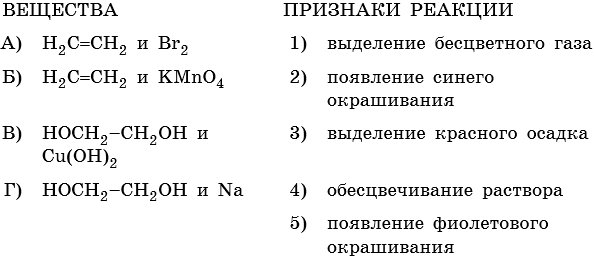 7. Установите соответствие между двумя веществами и реактивом, с помощью которого можно различить эти вещества.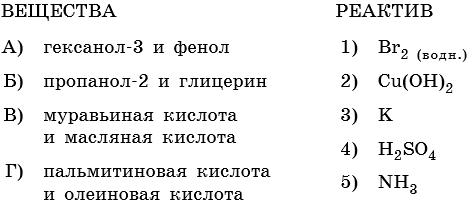 8. Установите соответствие между двумя веществами и реактивом, с помощью которого можно различить эти вещества.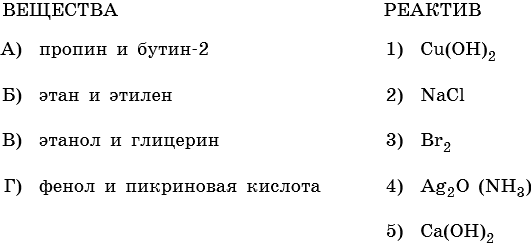 9. Установите соответствие между веществами и признаками протекающей между ними реакции.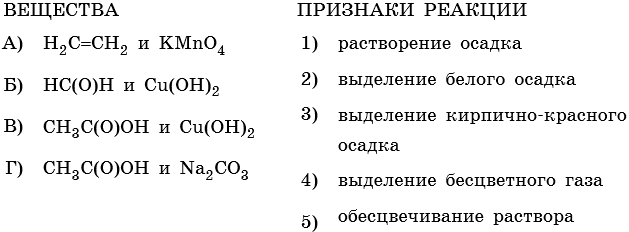 10. Установите соответствие между веществами и признаками протекающей между ними реакции.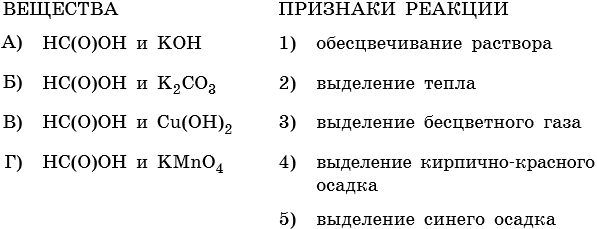 3. Решить задачи.3.1. При гидрировании ацетилена объемом 548 мл (н.у.) получили смесь этана и этилена, которая обесцветила 30г 5%  раствора бромной воды. В полученной смеси вычислить в процентах массовые доли углеводородов.3.2. Реакция окисления этилового спирта оксидом меди (II) протекает с 40% выходом. Полученная смесь при взаимодействии с аммиачным раствором нитрата серебра образует металлическое серебро. Потрачено 100г 3,25% нитрата серебра. Вычислить массу непрореагировавшего спирта.Срок  выполнения задания до 25.11.2021.Все работы выполнять в  рабочих тетрадях, фотографировать и отправлять на адрес преподавателя Романюты М.В. rita.romanyuta@mail.ruNaH2ONaOHH2до реакции0,24моль0,2моль00взаимодействует0,2 моль0,2моль00После реакции0,04моль00,2моль0,1мольNaC2H5OHC2H5ONaH2до р-ции0,04моль1,8моль00вз-ет0,04моль0,04моль00послер-ции01,760,04моль0,02моль